Základní škola a Mateřská škola, Žatčany, příspěvková organizace,  Žatčany 20, 664 53 Újezd u Brna, IČ: 75023482, tel. 544 229 533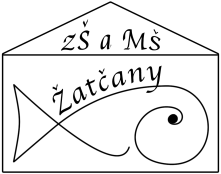 Rozhodnutí o přijetí dítěte do MŠ pro školní rok 2021/2022MŠ 1/2021 nepřijatMŠ 2/2021 přijatMŠ 3/2021 přijatMŠ 4/2021 přijatMŠ 5/2021 přijatMŠ 6/2021 přijat MŠ 7/2021 přijatMŠ 8/2021 přijatMŠ 9/2021 nepřijatMŠ 10/2021 přijatMŠ 11/2021 nepřijatMŠ 12/2021 přijatMŠ 13/2021 přijat MŠ 14/2021 přijat                                           			                     MŠ 15/2021 nepřijatMŠ 16/2021 přijatMŠ 17/2021 nepřijatMŠ 18/2021 přijatMŠ 19/2021 přijatMŠ 20/2021 přijatMŠ 21/2021 přijatMŠ 22/2021 přijatMŠ 23/2021 přijatMŠ 24/2021 přijatMŠ 25/2021 nepřijatMŠ 26/2021 přijatMŠ 27/2021 přijatMŠ 28/2021 přijatV Žatčanech, dne 15.6.2021
Mgr. Alena Stávková, ředitelka školyRozhodnutí o přijetí si můžete vyzvednout 16.-17.6.2021 od 10:00 do 12:00 v budově školy, příp. po tel. dohodě s ředitelkou školy.